Уважаемые родители!Обучающийся с ограниченными возможностями здоровья (ОВЗ) - физическое лицо, имеющее недостатки в физическом и (или) психологическом развитии, подтвержденные психолого-медико-педагогической комиссией и препятствующие получению образования без создания специальных условий. (п. 16 ст. 2 Федерального закона «Об образовании в Российской Федерации») от 29.12.2012 N 273-ФЗ.Инклюзивное образование - обеспечение равного доступа к образованию для всех обучающихся с учетом разнообразия особых образовательных потребностей и индивидуальных возможностей. Особые образовательные потребности возникают у детей тогда, когда в процессе их обучения возникают трудности несоответствия возможностей детей общепринятым социальным ожиданиям, школьнообразовательным нормативам успешности, установленным в обществе нормам поведения и общения.Эти особые образовательные потребности ребенка требуют от школы предоставления дополнительных или особых материалов, программ или услуг. Включение детей с особыми образовательными потребностями - детей с инвалидностью, детей с ограниченными возможностями здоровья, детей с особенностями развития - в образовательный процесс в школах общего типа по месту жительства – это сравнительно новый подход для российского образования.Образовательная политика России ориентирована на инклюзию как на принцип изменения социальных отношений в образовании.Инклюзивное образование - это такая организация процесса обучения, при которой ВСЕ дети, независимо от их физических, психических, интеллектуальных, культурно-этнических, языковых и иных особенностей, включены в общую систему образования и обучаются по месту жительства вместе со своими сверстниками без инвалидности в одних и тех же общеобразовательных школах, которые учитывают их особые образовательные потребности и оказывают своим ученикам необходимую специальную поддержку.В соответствии с Федеральным законом от 29.12.2012 N 273-ФЗ «Об образовании в Российской Федерации» содержание образования и условия организации обучения и воспитания обучающихся с ограниченными возможностями здоровья определяются адаптированной образовательной программой, а для инвалидов также в соответствии с индивидуальной программой реабилитации инвалида. Общее образование обучающихся с ограниченными возможностями здоровья осуществляется в организациях, осуществляющих образовательную деятельность по адаптированным основным общеобразовательным программам. В таких организациях создаются специальные условия для получения образования указанными обучающимися.Под специальными условиями, для получения образования обучающимися с ограниченными возможностями здоровья в настоящем Федеральном законе понимаются условия обучения, воспитания и развития таких обучающихся, включающие в себя использование специальных образовательных программ и методов обучения и воспитания, специальных учебников, учебных пособий и дидактических материалов, специальных технических средств обучения коллективного и индивидуального пользования, предоставление услуг ассистента (помощника), оказывающего обучающимся необходимую техническую помощь, проведение групповых и индивидуальных коррекционных занятий, обеспечение доступа в здания организаций, осуществляющих образовательную деятельность, и другие условия, без которых невозможно или затруднено освоение образовательных программ обучающимися с ограниченными возможностями здоровья.Образование обучающихся с ограниченными возможностями здоровья может быть организовано как совместно с другими обучающимися, так и в отдельных классах, группах или в отдельных организациях, осуществляющих образовательную деятельность.В школе создана универсальная безбарьерная среда для  инклюзивного образования детей-инвалидов с нарушениями опорно-двигательной системы. (Приказ Минобрнауки России от 09.11.2015 № 1309 «Об утверждении порядка обеспечения условий доступности для инвалидов объектов и предоставляемых услуг в сфере образования, а также оказания им при этом необходимой помощи »)Информация для родителей по оказанию образовательных услуг детям с ограниченными возможностями здоровья в школеВ соответствии с Федеральным законом «Об образовании в Российской Федерации» (ФЗ №273-ФЗ от 29.12.2012) в образовательных организациях, осуществляющих начальное общее, основное общее и среднее общее образование (школах) обеспечивается доступность образования детям-инвалидам и детям с ограниченными возможностями здоровья:Для детей с ограниченными возможностями здоровья доступны различные формы получения образования в различных образовательных учреждениях:• обучение совместно с другими обучающимися,• обучение в отдельном классе обычной школы,• обучение в специальной школе,• индивидуальное обучение на дому,• обучение в негосударственном образовательном учреждении (организации),• дистанционное обучение.Организация обучения детей с ограниченными возможностями здоровья на дому в школе по месту жительства осуществляется по медицинским показаниям в соответствии с индивидуальной программой реабилитации (ИПР) по заключению педиатрического бюро медико-социальной экспертизы (для детей-инвалидов) или по заключению клинико-экспертной комиссии медицинских учреждений системы здравоохранения. Обучающие выводятся на индивидуальное обучение на дому в соответствии с перечнем заболеваний, указанных в письме Министерства просвещения РСФСР и Министерства здравоохранения от 8/28 июля 1980 года № 281-М/17-13-186. Родители могут выбрать и обучение в форме семейного образования. Названные в статье 10 Федерального закона «Об образовании в Российской Федерации». Очно-заочная (вечерняя), заочная форма получения образования, экстернат, с использованием дистанционных образовательных технологий, самообразование вряд ли могут рассматриваться как подходящие для получения общего образования детей с особенностями развития, для которых задача социализации выходит на первый план.Допускается сочетание различных форм получения образования.Условия для получения образования детьми с ограниченными возможностями здоровья и детьми-инвалидами.            Получение детьми с ограниченными возможностями здоровья и детьми-инвалидами образования является одним из основных и неотъемлемых условий их успешной социализации, обеспечения их полноценного участия в жизни общества, эффективной самореализации в различных видах профессиональной и социальной деятельности. В качестве основной цели в области реализации права на образование детей с ограниченными возможностями здоровья в МБОУ СОШ №4 рассматривается создание условий для получения образования всеми детьми указанной категории с учетом их психофизических особенностей.Задачи:• обеспечение условий для реализации прав учащихся с ОВЗ на получение бесплатного образования;• организация качественной коррекционно–реабилитационной работы с учащимися с различными формами отклонений в развитии;• сохранение и укрепление здоровья учащихся с ОВЗ на основе совершенствования образовательного процесса;• создание благоприятного психолого-педагогического климата для реализации индивидуальных способностей учащихся с ОВЗ;• совершенствование системы кадрового обеспечения.В школе  созданы условия для получения образования детьми с ограниченными возможностями здоровья и детьми-инвалидами:• школа реализует адаптированные программы начального общего и основного общего образования для учащихся с ограниченными возможностями здоровья;• по медицинским и социально-педагогическим показаниям и на основании заявления родителей (законных представителей) учащихся организуется индивидуальное обучение на дому;• вопросы деятельности образовательного учреждения общего типа, касающиеся организации обучения и воспитания детей с ограниченными возможностями здоровья регламентированы Уставом и локальными актами образовательного учреждения;• в целях обеспечения освоения детьми с ограниченными возможностями здоровья в полном объеме образовательных программ, а также коррекции недостатков их физического и (или) психического развития в школе работает социально-психологическая и логопедическая службы;• для обеспечения эффективной интеграции детей с ограниченными возможностями здоровья в образовательном учреждении проводится информационно-просветительская, разъяснительная работа по вопросам, связанным с особенностями образовательного процесса для данной категории детей, со всеми участниками образовательного процесса - учащимися (как имеющими, так и не имеющими недостатки в развитии), их родителями (законными представителями), педагогическими работниками.Какими нормативными правовыми актами детям-инвалидам и детям с ограниченными возможностями здоровья гарантировано право на получение образования?            Каждому ребенку от рождения принадлежат и гарантируются государством права и свободы человека и гражданина в соответствии с Конституцией РФ, общепризнанными принципами и нормами международного права, международными договорами РФ, Семейным кодексом РФ и другими нормативными правовыми актами.            В 2012 г. Российская Федерация ратифицировала Конвенцию о правах инвалидов, согласно которой Россия не только признает право инвалидов на образование, но и должна обеспечивать образование детей-инвалидов на всех уровнях, в т. ч. дошкольном. Для реализации данной цели нормативные правовые акты, регулирующие социальную защиту инвалидов в РФ, приводятся в соответствие с положениями Конвенции. Согласно Закону № 181-ФЗ государство поддерживает получение инвалидами образования и гарантирует создание необходимых условий для его получения.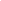 